Name: __________________________________________________ Period: _______ Date: _______Unit 5 - Topic 5.2: Atlantic Revolutions Comparison Summarize your learning by comparing the following revolutions based on causes and outcomes.American Revolution1765-1783French Revolution1789-1799Haitian Revolution1791-1804What factors caused this revolution? Be specific. What were the desires/goals of Revolutionaries? Dates and Brief Summary of Major Events of RevolutionImportant Documents of the RevolutionOutcomes of the Revolution, both long-term and short-term.Latin American RevolutionsLate 18th-Early 19th centuriesWhat factors caused this revolution? Be specific. What were the desires/goals of Revolutionaries? Dates and Brief Summary of Major Events of RevolutionImportant Documents of the RevolutionOutcomes of the Revolution, both long-term and short-term.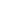 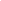 